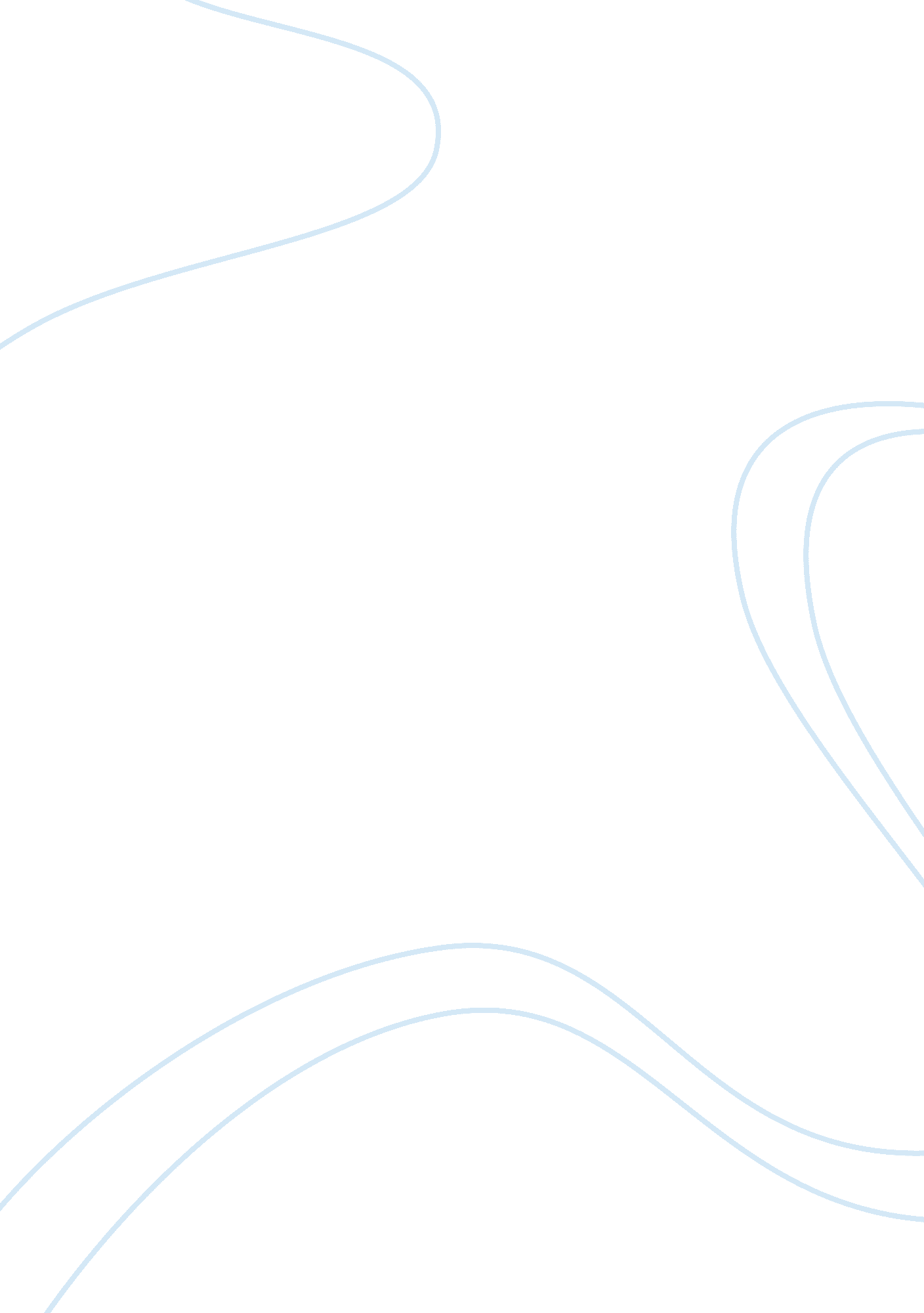 Causes and effect of pollution in our environment assignment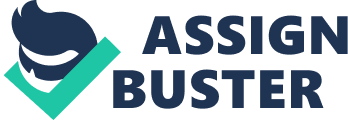 This chapter presents the overview of the topic about the causes and effects of air pollution to our environment. The term air pollution is a mixture of natural and manmade substances in the air we breath such as fine particles produced by the burning of fossils fuel ground level ozone, which is a reactive form of oxygen that is a primary component of urban smog and noxious gases such as sulfur dioxide, nitrogen oxides, carbon monoxide, and chemical vapors. The health effects of air pollution have been reported in research studies over the past 30 years. These effects include respiratory diseases such as asthma, cardiovascular diseases changes in lung development in children. What pollutants affect air quality? A few air pollutants, called criteria air pollutants, are common throughout the United States. These pollutants can injure health, harm the environment and cause property damage. The current criteria pollutants are carbon monoxide, lead nitrogen oxide, ozone, particulate matter with aerodynamic size less than or equal to 10 micrometers, and sulfur dioxide. What are the causes of air pollution? There are many causes of air pollution examples of these are burning of plastics, vehicles, heavy factories and scattered garbage. These research aims to give and share information and knowledge to the readers regarding to the topic. The purpose of conducting this research is to emphasize on how pollution affects are mankind and the environment. It will also help us to know more about pollution and how we can avoid and save our mother earth. And what are the causes and effects of air pollution. The objectives of these research is to understand the environment and its impotent to human life, it gives information about the cause and effects brought by the fast spreading of pollution, it also determine the sources of pollution. As the fast moving fluid medium in the environment the atmosphere has always been one of the convenient place to despise of unwanted materials. Ever since we first used fire, the atmosphere has been a sink for waste disposal. 